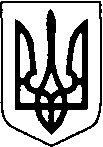 ЛУЦЬКА РАЙОННА ДЕРЖАВНА АДМІНІСТРАЦІЯВОЛИНСЬКОЇ ОБЛАСТІ       РОЗПОРЯДЖЕННЯ           19 серпня 2021 року                   м. Луцьк				    № 163Про нагородження Почесною грамотою та оголошення Подякиголови районної державної адміністраціїВідповідно до розпорядження голови районної державної адміністрації від 19 січня 2001 року № 14 «Про заснування Почесної грамоти Луцької районної державної адміністрації» та розпорядження голови районної державної адміністрації від 18 квітня 2002 року № 126 «Про заснування Подяки голови Луцької районної державної адміністрації» за сумлінну працю, вагомі успіхи в трудовій діяльності, високий професіоналізм, активну громадянську позицію та з нагоди 30-ї річниці незалежності України:                                                                                                                                                                                                                                                                                                                                                                                                                                                                   1. НАГОРОДИТИ Почесною грамотою районної державної адміністрації:  2. ОГОЛОСИТИ Подяку голови районної державної адміністрації:Голова								            Володимир КЕЦІгор Гусак 728 033БОРИСЮКАВіталія Онуфрійовича- старшого сержанта поліції, поліцейського сектору реагування патрульної поліції відділення поліції № 3 (м. Луцьк) Луцького районного управління поліції Головного управління Національної поліції у Волинській областіВІТРАВасиля Васильовича- майора поліції, інспектора сектору реагування патрульної поліції відділення поліції № 3         (м. Луцьк) Луцького районного управління поліції Головного управління Національної поліції у Волинській областіГАМЛЮКАВіталія Васильовича- майора, тимчасово виконуючого обов’язки офіцера відділення рекрутингу та комплектування Першого відділу Луцького районного територіального центру комплектування та соціальної підтримки ГАЧКЕВИЧАОлександра Володимировича- капітана поліції, старшого інспектора сектору реагування патрульної поліції відділення поліції № 3 (м. Луцьк) Луцького районного управління поліції Головного управління Національної поліції у Волинській областіГОДИКАВіктора Леонідовича- Горохівського міського головуКАРП’ЮКАІвана Васильовича- ліквідатора аварії на ЧАЕС КОСИНСЬКОГОМиколу Анатолійовича- громадського діяча, м. КіверціМАРЧУКАВолодимира Петровича- тракториста відділу житлово-комунального господарства Олицької селищної радиМОРАРАВасиля Володимировича - старшого сержанта, інструктора мобілізаційного відділення Луцького районного територіального центру комплектування та соціальної підтримки РАЙГУДСЬКОГОДмитра Миколайовича- учасника бойових дій в зоні АТО/ООС,             м. Ківерці   СИДОРА Андрія- декана Горохівського деканату, настоятеля Свято-Вознесенського храму міста ГорохівГАВРИЛЮКМарині Василівні- приватному нотаріусу Луцького районного нотаріального округу Волинської областіГРИГОР’ЄВІЙОльзі Петрівні- лейтенанту поліції, інспектору сектору протидії домашньому насильству відділу превенції Луцького районного управління поліції Головного управління Національної поліції у Волинській областіДАРЧИКУ
Миколі Кузьмовичу- ліквідатору аварії на ЧАЕС КАСЯНЧУКУМиколі Володимировичу- Доросинівському сільському головіКАЧУКУСергію Миколайовичу- головному спеціалісту мобілізаційного відділення Луцького районного територіального центру комплектування та соціальної підтримки КОВАЛЬОВУДмитру Леонідовичу- підполковнику, тимчасово виконуючому обов’язки начальника відділення рекрутингу та комплектування Другого відділу Луцького районного територіального центру комплектування та соціальної підтримки МАРТИНЮКУВасилю Володимировичу- ліквідатору аварії на ЧАЕСРОМАНЮКГанні Валентинівні- лейтенанту поліції, дізнавачу сектору дізнання Луцького районного управління поліції Головного управління Національної поліції у Волинській областіСАВИЧВалентині Іванівні- завідувачу військово-облікового столу відділу організаційно-правового та кадрового забезпечення Підгайцівської сільської ради